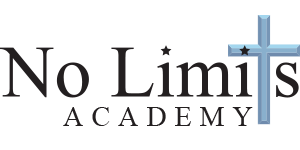 Sickness PolicyFor the protection of all students and staff at No Limits Academy, we request parents/caregivers/guardians to assist us by keeping sick children at home. Under no circumstances may a parent bring a sick child to school, if the child shows any signs of illness listed below or is unable to participate in the normal routine and regular school activities.Some reasons why the child should not come to school or will be sent home (not limited to):Fever 99.9o or higherCold with thick green/yellow nasal dischargeConstant runny noseProductive cough with green/yellow dischargePersistent phlegmy coughCroupSore throatStrep throatSwollen glandsDraining eyes or earsGastroenteritis (stomach flu)Diarrhea – runny, bloody stools, or 2 or more loose stools within last 4 hoursVomitingRingwormChicken PoxFrequent scratching of body or scalp, rashHand Foot Mouth DiseaseMumpsImpetigoPink eyeHead liceScabiesActive MERSA	MononucleosisIrritability, continuous cryingChildren will be visually screened when they arrive in the morning. In the event a child is evidently ill upon arrival, the child will be immediately sent home.  If the child becomes ill while in school and needs to be picked up, the parent(s) will be called and are expected to come pick the child up within one hour (60 minutes). If the parent(s) cannot be reached, or have not arrived within an hour, the emergency contact person will be called and asked to come pick the child up. If you aren't sure about whether to bring your child to school, please call No Limits Academy administration to discuss it. Your child may return to the school when he or she is no longer contagious (usually 24 hours after the symptoms are completely gone and/or 24-48 hours after antibiotics have begun working, depending on the illness). Your child cannot come to school with a fever of 99.9º or higher, and the child must be fever free for a minimum of 24 hours before returning to school (fever free without the aid of a fever reducing substance). Allergy related symptoms, and non-communicable illnesses do not require exclusion if you have a note from your doctor.If you feel that your child is sick with a contagious illness, please verify the student’s wellness with a doctor before returning to school. Please also remember to get a doctor's note to show that your child has been cleared to return to school and is no longer contagious, as well as to excuse his/her absence. This is for the protection of your child and all other children and staff. No Limits Academy requires all students who are present in school to be free from any contagious sickness and fever for a full 24-hour period.											Updated 06.12.2023